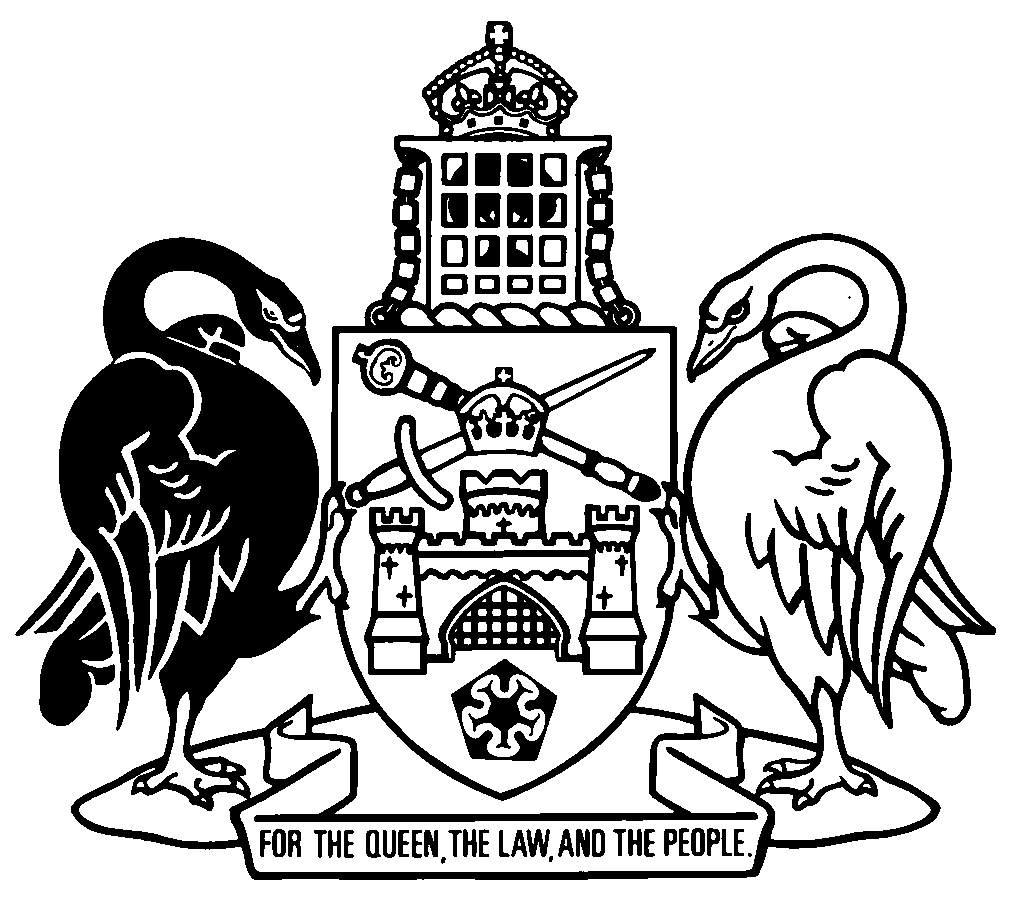 Australian Capital TerritoryCivil Law (Property) Amendment Regulation 2020 (No 1)Subordinate Law SL2020-41The Australian Capital Territory Executive makes the following regulation under the Civil Law (Property) Act 2006.Dated 10 September 2020.Gordon RamsayMinisterMick GentlemanMinisterAustralian Capital TerritoryCivil Law (Property) Amendment Regulation 2020 (No 1)Subordinate Law SL2020-41made under theCivil Law (Property) Act 20061	Name of regulationThis regulation is the Civil Law (Property) Amendment Regulation 2020 (No 1).2	CommencementThis regulation commences on the commencement of the Unit Titles Legislation Amendment Act 2020, section 4.Note	The naming and commencement provisions automatically commence on the notification day (see Legislation Act, s 75 (1)).3	Legislation amendedThis regulation amends the Civil Law (Property) Regulation 2020.4	New sections 1A and 1Binsert1A	Type 1 matter in disclosure statement—Act, s 259A (1) (a) (iv)	(1)	The following is prescribed as a type 1 matter for an off-the-plan contract if the disclosure statement includes a potential variation:	(a)	a decrease in overall floor area of the unit (excluding any unit subsidiary) of 5% or more;	(b)	a decrease or increase in the unit entitlement estimate of 5% or more;	(c)	a decrease of 10% or more of a courtyard area or balcony area for the unit (whether or not the courtyard or balcony is part of the unit or a unit subsidiary).	(2)	In calculating a decrease or increase for subsection (1), the potential variation must be disregarded.	(3)	In this section:potential variation, in relation to a disclosure statement, means information in the disclosure statement about the allowable change in the layout or size of the unit, unit subsidiary or unit entitlement estimate.1B	Disclosure requirements before contract for sale—Act, s 260 (1) (a) (iii)The detail (including type and location) of any unit subsidiary for the unit that adjoins the unit is prescribed.Example—unit subsidiary adjoining unita balcony or courtyardEndnotes1	Notification	Notified under the Legislation Act on 10 September 2020.2	Republications of amended laws	For the latest republication of amended laws, see www.legislation.act.gov.au.© Australian Capital Territory 2020